
 СОВЕТ НАРОДНЫХ ДЕПУТАТОВ
 МАЙОРОВСКОГО СЕЛЬСКОГО ПОСЕЛЕНИЯ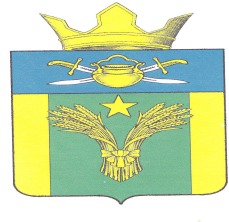 КОТЕЛЬНИКОВСКОГО МУНИЦИПАЛЬНОГО РАЙОНАВОЛГОГРАДСКОЙ ОБЛАСТИТРЕТЬЕГО СОЗЫВАРЕШЕНИЕ № 18/34от 19 декабря 2016 г.                                                                      х.Майоровский« О внесении изменений в решение Совета народных депутатов Майоровского сельского поселения Котельниковского муниципального района Волгоградской области от 14.11.2016 № 15/26  «Об установлении земельного налога на территории Майоровского сельского поселения Котельниковского муниципального района Волгоградской области»В соответствии со статьями 5, 12, 15 и главой 31 Налогового кодекса Российской Федерации, Федеральным законом от 06.10.2003 N 131-ФЗ "Об общих принципах организации местного самоуправления в Российской Федерации", Уставом Майоровского сельского поселения Котельниковского муниципального района,  Волгоградской области, Совет народных депутатов Майоровского сельского поселения Котельниковского муниципального района Волгоградской областирешил : 1. Внести в решение Совета народных депутатов Майоровского сельского поселении Котельниковского муниципального района Волгоградской области от 14.11.2016г. № 15/26 «Об установлении земельного налога на территории Майоровского сельского поселения Котельниковского муниципального района Волгоградской области» следующие изменения:1.1. Пункт 4 дополнить п.п 4 следующего содержания      4)бюджетные учреждения, организации, созданные органами государственной власти Волгоградской области, органами местного самоуправления Котельниковского муниципального района и  Майоровского сельского поселения для осуществления управленческих, социально-культурных, научно-технических или иных функций некоммерческого характера, деятельность которых не финансируется из соответствующих бюджетов на основе сметы доходов и расходов.  2. Настоящее решение подлежит официальному опубликованию и вступает в силу с 1 января 2017 года.Глава Майоровского сельского поселения:                                 А.В.Попов